Α.Π. ΔΠΘ/ΔΟΔ/ΤΠΞ/19285/2190/81Ημ/νία: 19/11/2019Προς:  Τους ενδιαφερομένους οικονομικούς φορείςΘΕΜΑ: Πρόσκληση για ανοικτή μη δεσμευτική δημόσια διαβούλευση επί των τεχνικών προδιαγραφών και του προϋπολογισμού των ειδών, διενέργειας Ανοικτού Διαγωνισμού άνω των ορίων με τίτλο «Προμήθεια και εγκατάσταση επίπλων (εργαστηριακοί πάγκοι, γραφεία κλπ) για τον εξοπλισμό εργαστηρίων, αιθουσών διδασκαλίας και αμφιθεάτρων για την κάλυψη των εκπαιδευτικών αναγκών του Δ.Π.Θ.».Το Δημοκρίτειο Πανεπιστήμιο Θράκης, σε εφαρμογή του άρθρου 47 του ν.4412/2016 και προκειμένου να διενεργήσει Ανοικτό Διαγωνισμό άνω των ορίων με τίτλο «Προμήθεια και εγκατάσταση επίπλων (εργαστηριακοί πάγκοι, γραφεία κλπ) για τον εξοπλισμό εργαστηρίων, αιθουσών διδασκαλίας και αμφιθεάτρων για την κάλυψη των εκπαιδευτικών αναγκών του Δ.Π.Θ.», έχοντας υπόψη:Την υπ΄ αριθμ. 3509/17-10-2019 απόφαση της Ειδικής Υπηρεσίας Διαχείρισης Ε.Π. της Περιφέρειας  Ανατολικής Μακεδονίας και Θράκης για την ένταξη της Πράξης «Ανάπτυξη/ Αναβάθμιση των υποδομών για τις εκπαιδευτικές ανάγκες του Δημοκριτείου Πανεπιστημίου Θράκης» με Κωδικό ΟΠΣ 5045575 στο Επιχειρησιακό Πρόγραμμα «Ανατολική Μακεδονία Θράκη 2014-2020».Την αριθ. 15/12/18-4-2019 (αριθ. πρωτ. ΔΠΘ/ΣΥΓΚ/47381/1922/4-7-2019 Ο.Ε.) Απόφαση της Συγκλήτου του Δημοκριτείου Πανεπιστημίου Θράκης.   καλεί τους ενδιαφερόμενους οικονομικούς φορείς σε ανοικτή, μη δεσμευτικής συμμετοχής δημόσια διαβούλευση, με σκοπό τη συλλογή εποικοδομητικών παρατηρήσεων και σχολίων επί των τεχνικών προδιαγραφών και του ενδεικτικού προϋπολογισμού των ειδών του υπό προκήρυξη Ανοικτού Διαγωνισμού άνω των ορίων με τίτλο «Προμήθεια και εγκατάσταση επίπλων (εργαστηριακοί πάγκοι, γραφεία κλπ) για τον εξοπλισμό εργαστηρίων, αιθουσών διδασκαλίας και αμφιθεάτρων για την κάλυψη των εκπαιδευτικών αναγκών του Δ.Π.Θ.», με προϋπολογισμό 407.263,84 € με Φ.Π.Α.H προμήθεια εντάσσεται στο Επιχειρησιακό Πρόγραμμα «Ανατολική Μακεδονία Θράκη 2014-2020», στον Άξονα Προτεραιότητας 3: «Υποδομές ανάπτυξης ανθρώπινου δυναμικού και ενίσχυσης της Κοινωνικής συνοχής», με τίτλο «Ανάπτυξη/ Αναβάθμιση των υποδομών για τις εκπαιδευτικές ανάγκες του Δημοκριτείου Πανεπιστημίου Θράκης», υποέργο 3 με τίτλο «Προμήθεια και εγκατάσταση επίπλων (εργαστηριακοί πάγκοι, γραφεία κλπ) για τον εξοπλισμό εργαστηρίων, αιθουσών διδασκαλίας και αμφιθεάτρων για την κάλυψη των εκπαιδευτικών αναγκών του Δ.Π.Θ.», που συγχρηματοδοτείται από το Ευρωπαϊκό Ταμείο Περιφερειακής Ανάπτυξης (ΕΤΠΑ) και Εθνικούς πόρους.Η Διαβούλευση θα διαρκέσει για χρονικό διάστημα είκοσι (20) ημερών από την ημερομηνία   ανάρτησης στο ΕΣΗΔΗΣ.Η παρούσα ανακοίνωση θα αναρτηθεί στον ιστότοπο του Εθνικού Συστήματος Ηλεκτρονικών Δημοσίων Συμβάσεων (ΕΣΗΔΗΣ) ( http://www.eprocurement.gov.gr ) στο σύνδεσμο “Διαβουλεύσεις” και στην ιστοσελίδα του Δημοκριτείου Πανεπιστημίου Θράκης (www.supplies.duth.gr) στην επιλογή «Διαβουλεύσεις Προκηρύξεων», με τίτλο «Δημόσια διαβούλευση επί των τεχνικών προδιαγραφών και του ενδεικτικού προϋπολογισμού των ειδών του υπό προκήρυξη διαγωνισμού με τίτλο «Προμήθεια και εγκατάσταση επίπλων (εργαστηριακοί πάγκοι, γραφεία κλπ) για τον εξοπλισμό εργαστηρίων, αιθουσών διδασκαλίας και αμφιθεάτρων για την κάλυψη των εκπαιδευτικών αναγκών του Δ.Π.Θ.»Τα σχόλια για τη διαβούλευση μπορούν να υποβληθούν άμεσα και αυτόματα, μέσω της πλατφόρμας ΕΣΗΔΗΣ με την επιλογή «Καταχώρηση σχολίου» και εισαγωγή κειμένου με πληκτρολόγηση ή με αντιγραφή για κάθε παράγραφο ή άρθρο ή για το σύνολο των τεχνικών προδιαγραφών.Οι απόψεις και οι εισηγήσεις των συμμετεχόντων που θα κατατεθούν στη δημόσια διαβούλευση δε δεσμεύουν την υιοθέτηση αυτών από την υπηρεσία, η οποία θα αποφασίσει για την οριστικοποίηση των προδιαγραφών που θα διέπουν τον επικείμενο διαγωνισμό, με αντικειμενικά κριτήρια.Μετά το πέρας της προθεσμίας για τη διενέργεια της Δημόσιας Διαβούλευσης, θα αναρτηθεί σχετική ανακοίνωση στην ιστοσελίδα του Δημοκριτείου Πανεπιστημίου Θράκης ( www.supplies.duth.gr ), με τα στοιχεία των οικονομικών φορέων  που συμμετείχαν στη διαδικασία και θα αναρτώνται οι παρατηρήσεις που υποβλήθηκαν.Επισημαίνεται ότι τα καταχωρημένα σχόλια των οικονομικών φορέων, αναρτώνται αυτούσια στην ηλεκτρονική φόρμα του ΕΣΗΔΗΣ,  ως σχόλια της ανακοίνωσης διενέργειας της Δημόσιας Διαβούλευσης.Παρακαλείσθε για την ανταπόκριση και συμμετοχή σας στη διαδικασία της Δημόσιας Διαβούλευσης.Συνημμένα: -Παράρτημα Ι: Αναλυτική περιγραφή Φυσικού και Οικονομικού Αντικείμενου της Σύμβασης        -Μέρος Α: Περιγραφή Φυσικού Αντικειμένου της Σύμβασης		-Πίνακας Ι: Συνολική κατάσταση ειδών με CPV		-Πίνακας ΙΙ: Πίνακας παράδοσης ειδών		-Πίνακας IΙΙ: Τεχνικές Προδιαγραφές ειδών 1-25        -Μέρος Β: Οικονομικό Αντικείμενο της Σύμβασης		-Πίνακας IV: Ενδεικτικός Προϋπολογισμός ειδώνΟ Αντιπρύτανης Οικονομικών, Προγραμματισμού  και Ανάπτυξης            Αν. Καθηγητής Φώτιος ΜάρηςΕΛΛΗΝΙΚΗ ΔΗΜΟΚΡΑΤΙΑΔΗΜΟΚΡΙΤΕΙΟ ΠΑΝΕΠΙΣΤΗΜΙΟ ΘΡΑΚΗΣΠΑΝΕΠΙΣΤΗΜΙΟΥΠΟΛΗ69100 ΚΟΜΟΤΗΝΗΤηλ. 25310 39000Διεύθυνση Οικονομικής ΔιαχείρισηςΤμήμα Οικονομικής Διαχείρισης Ξάνθης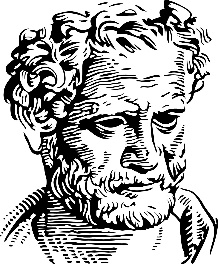 HELLENIC REPUBLICDEMOCRITUS UNIVERSITY OF THRACEUNIVERSITY CAMPUSGR 691 00 KOMOTINITel. +3025310 39000ADMINISTRATION